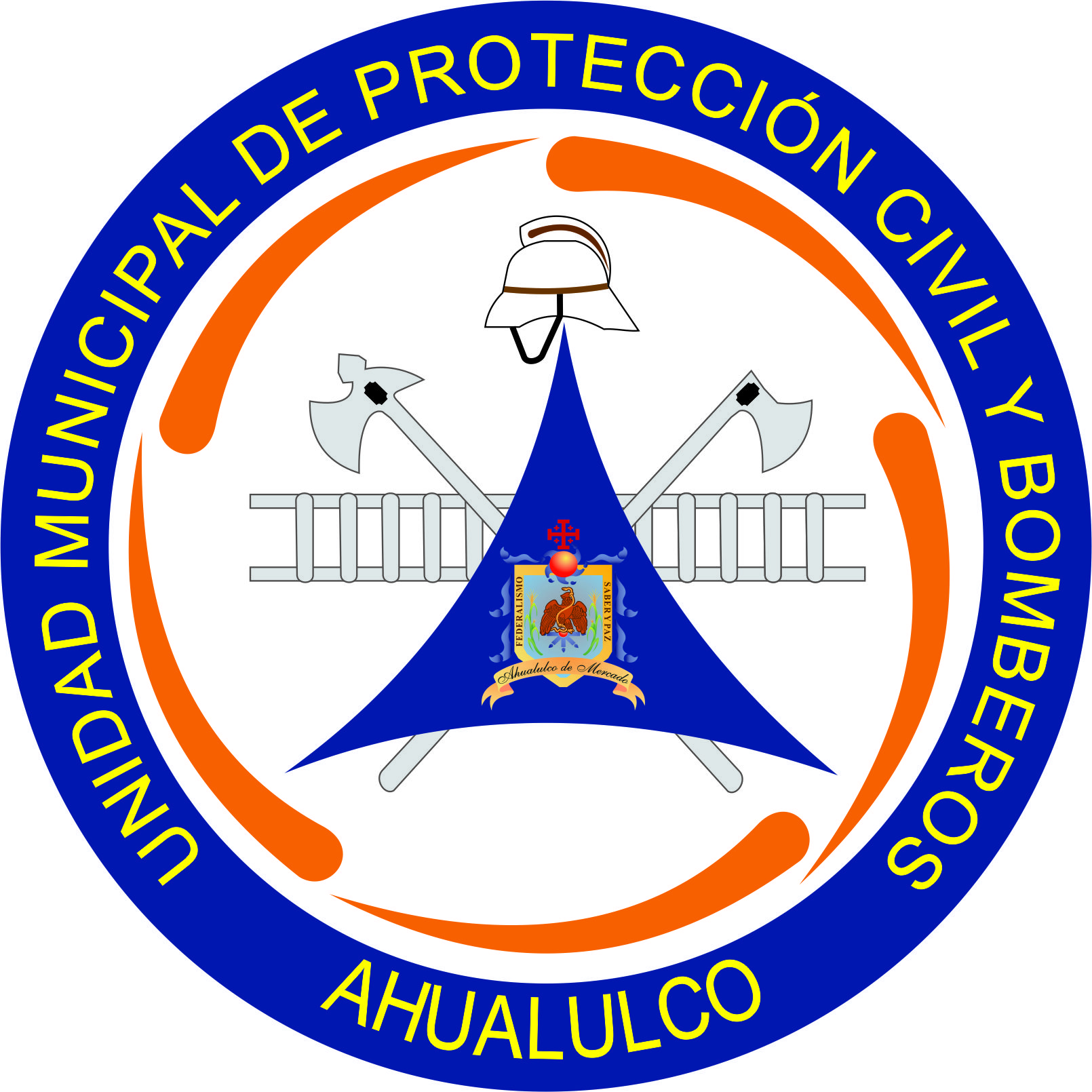 MANUAL DE SERVICIOS DE PROTECCION CIVIL Y BOMBEROSINDICE.EXTINCION DE CONTATOS E INCENDIOS.                                               3                             RESCATE DE LESIONADOS.                                                                        4ATENCION EN ACCIDENTES VEHICULOS DE MOTOR.                          5CONTROL ANIMAL.                                                                                   6CONTROL DE MATERIALES PELIGROSOS.                                              7CONTROL PREVENTIVO EN MATERIA DE SEGURIDAD.                      8EXTINCION DE CONTATOS E INCENDIOS.RESCATE DE LESIONADOS.ATENCION EN ACCIDENTES VEHICULOS DE MOTORCONTROL ANIMALCONTROL DE MATERIALES PELIGROSOSCONTROL PREVENTIVO EN MATERIA DE SEGURIDAD.PROCESO:EXTINCION DE CONATOS E INCENDIOSEXTINCION DE CONATOS E INCENDIOSEXTINCION DE CONATOS E INCENDIOSEXTINCION DE CONATOS E INCENDIOSSUBPROCESO:CONATOS URBANOS, FORESTALES, AGRICOLAS Y DE VEHICULOS DE MOTORCONATOS URBANOS, FORESTALES, AGRICOLAS Y DE VEHICULOS DE MOTORCONATOS URBANOS, FORESTALES, AGRICOLAS Y DE VEHICULOS DE MOTORCONATOS URBANOS, FORESTALES, AGRICOLAS Y DE VEHICULOS DE MOTORMATERIAL COMBUSTIBLE:MATERIAL COMBUSTIBLE:FUEGOS TIPO A,B,C,D Y K.FUEGOS TIPO A,B,C,D Y K.FUEGOS TIPO A,B,C,D Y K.AREA DE SERVICIO:AREA DE SERVICIO:AREA DE SERVICIO:BOMBEROS Y PROTECCION CIVILBOMBEROS Y PROTECCION CIVILNIVEL DE APLICACIÓN:NIVEL DE APLICACIÓN:NIVEL DE APLICACIÓN:GENERALGENERALGRADO DE PRIORIDAD: GRADO DE PRIORIDAD: GRADO DE PRIORIDAD: TIPO I (MUY ALTO)TIPO I (MUY ALTO)JURISDICCION TERRITORIAL:JURISDICCION TERRITORIAL:JURISDICCION TERRITORIAL:TODO EL MUNICIPIO DE AHUALULCO DE MERCADOTODO EL MUNICIPIO DE AHUALULCO DE MERCADOMARCO JURIDICO:MARCO JURIDICO:MARCO JURIDICO:MARCO JURIDICO:MARCO JURIDICO:            LEY GENERAL DE PROTECCION CIVIL Y SU REGLAMENTO, LEY DE PROTECCION CIVIL DEL ESTADO DE JALISCO, REGLAMENTO DE PROTECCION CIVIL DE AHUALULCO DE MERCADO, JALISCO; REGLAMENTO BANDO DE POLICIA Y BUEN GOBIERNO, Y NOM´S VIGENTES APLICABLES.            LEY GENERAL DE PROTECCION CIVIL Y SU REGLAMENTO, LEY DE PROTECCION CIVIL DEL ESTADO DE JALISCO, REGLAMENTO DE PROTECCION CIVIL DE AHUALULCO DE MERCADO, JALISCO; REGLAMENTO BANDO DE POLICIA Y BUEN GOBIERNO, Y NOM´S VIGENTES APLICABLES.            LEY GENERAL DE PROTECCION CIVIL Y SU REGLAMENTO, LEY DE PROTECCION CIVIL DEL ESTADO DE JALISCO, REGLAMENTO DE PROTECCION CIVIL DE AHUALULCO DE MERCADO, JALISCO; REGLAMENTO BANDO DE POLICIA Y BUEN GOBIERNO, Y NOM´S VIGENTES APLICABLES.            LEY GENERAL DE PROTECCION CIVIL Y SU REGLAMENTO, LEY DE PROTECCION CIVIL DEL ESTADO DE JALISCO, REGLAMENTO DE PROTECCION CIVIL DE AHUALULCO DE MERCADO, JALISCO; REGLAMENTO BANDO DE POLICIA Y BUEN GOBIERNO, Y NOM´S VIGENTES APLICABLES.            LEY GENERAL DE PROTECCION CIVIL Y SU REGLAMENTO, LEY DE PROTECCION CIVIL DEL ESTADO DE JALISCO, REGLAMENTO DE PROTECCION CIVIL DE AHUALULCO DE MERCADO, JALISCO; REGLAMENTO BANDO DE POLICIA Y BUEN GOBIERNO, Y NOM´S VIGENTES APLICABLES.VIA DE SOLICITUD DE SERVICIO:VIA DE SOLICITUD DE SERVICIO:VIA DE SOLICITUD DE SERVICIO:VIA DE SOLICITUD DE SERVICIO:LINEA TELEFONICA Y RADIO FRECUENCIA VHFPOLITICA DE ATENCION DEL SERVICIO:POLITICA DE ATENCION DEL SERVICIO:POLITICA DE ATENCION DEL SERVICIO:POLITICA DE ATENCION DEL SERVICIO:POLITICA DE ATENCION DEL SERVICIO:           LA ATENCION A ESTOS SERVICIOS SON PRIORITARIOS DENTRO DE LA ZONA URBANA O ZONAS DE RIESGO QUIMICO Y SE ACUDIRA A ELLOS CON PRIORIDAD; PUDIENDO DEJAR OTRO SERVICIO DE MENOR RIESGO TIPO III O IV EN CASO DE ESTAR OCUPADA LA UNIDAD RESPONDIENTE.           LA ATENCION A ESTOS SERVICIOS SON PRIORITARIOS DENTRO DE LA ZONA URBANA O ZONAS DE RIESGO QUIMICO Y SE ACUDIRA A ELLOS CON PRIORIDAD; PUDIENDO DEJAR OTRO SERVICIO DE MENOR RIESGO TIPO III O IV EN CASO DE ESTAR OCUPADA LA UNIDAD RESPONDIENTE.           LA ATENCION A ESTOS SERVICIOS SON PRIORITARIOS DENTRO DE LA ZONA URBANA O ZONAS DE RIESGO QUIMICO Y SE ACUDIRA A ELLOS CON PRIORIDAD; PUDIENDO DEJAR OTRO SERVICIO DE MENOR RIESGO TIPO III O IV EN CASO DE ESTAR OCUPADA LA UNIDAD RESPONDIENTE.           LA ATENCION A ESTOS SERVICIOS SON PRIORITARIOS DENTRO DE LA ZONA URBANA O ZONAS DE RIESGO QUIMICO Y SE ACUDIRA A ELLOS CON PRIORIDAD; PUDIENDO DEJAR OTRO SERVICIO DE MENOR RIESGO TIPO III O IV EN CASO DE ESTAR OCUPADA LA UNIDAD RESPONDIENTE.           LA ATENCION A ESTOS SERVICIOS SON PRIORITARIOS DENTRO DE LA ZONA URBANA O ZONAS DE RIESGO QUIMICO Y SE ACUDIRA A ELLOS CON PRIORIDAD; PUDIENDO DEJAR OTRO SERVICIO DE MENOR RIESGO TIPO III O IV EN CASO DE ESTAR OCUPADA LA UNIDAD RESPONDIENTE.PROCESO:EXTINCION DE CONATOS E INCENDIOSEXTINCION DE CONATOS E INCENDIOSEXTINCION DE CONATOS E INCENDIOSEXTINCION DE CONATOS E INCENDIOSSUBPROCESO:INCENDIO URBANOS, FORESTALES, AGRICOLAS Y DE VEHICULOS DE MOTORINCENDIO URBANOS, FORESTALES, AGRICOLAS Y DE VEHICULOS DE MOTORINCENDIO URBANOS, FORESTALES, AGRICOLAS Y DE VEHICULOS DE MOTORINCENDIO URBANOS, FORESTALES, AGRICOLAS Y DE VEHICULOS DE MOTORMATERIAL COMBUSTIBLE:MATERIAL COMBUSTIBLE:FUEGOS TIPO A,B,C,D Y K.FUEGOS TIPO A,B,C,D Y K.FUEGOS TIPO A,B,C,D Y K.AREA DE SERVICIO:AREA DE SERVICIO:AREA DE SERVICIO:BOMBEROS Y PROTECCION CIVILBOMBEROS Y PROTECCION CIVILNIVEL DE APLICACIÓN:NIVEL DE APLICACIÓN:NIVEL DE APLICACIÓN:GENERALGENERALGRADO DE PRIORIDAD: GRADO DE PRIORIDAD: GRADO DE PRIORIDAD: TIPO I (MUY ALTO)TIPO I (MUY ALTO)JURISDICCION TERRITORIAL:JURISDICCION TERRITORIAL:JURISDICCION TERRITORIAL:TODO EL MUNICIPIO DE AHUALULCO DE MERCADOTODO EL MUNICIPIO DE AHUALULCO DE MERCADOMARCO JURIDICO:MARCO JURIDICO:MARCO JURIDICO:MARCO JURIDICO:MARCO JURIDICO:            LEY GENERAL DE PROTECCION CIVIL Y SU REGLAMENTO, LEY DE PROTECCION CIVIL DEL ESTADO DE JALISCO, REGLAMENTO DE PROTECCION CIVIL DE AHUALULCO DE MERCADO, JALISCO; REGLAMENTO BANDO DE POLICIA Y BUEN GOBIERNO, Y NOM´S VIGENTES APLICABLES.            LEY GENERAL DE PROTECCION CIVIL Y SU REGLAMENTO, LEY DE PROTECCION CIVIL DEL ESTADO DE JALISCO, REGLAMENTO DE PROTECCION CIVIL DE AHUALULCO DE MERCADO, JALISCO; REGLAMENTO BANDO DE POLICIA Y BUEN GOBIERNO, Y NOM´S VIGENTES APLICABLES.            LEY GENERAL DE PROTECCION CIVIL Y SU REGLAMENTO, LEY DE PROTECCION CIVIL DEL ESTADO DE JALISCO, REGLAMENTO DE PROTECCION CIVIL DE AHUALULCO DE MERCADO, JALISCO; REGLAMENTO BANDO DE POLICIA Y BUEN GOBIERNO, Y NOM´S VIGENTES APLICABLES.            LEY GENERAL DE PROTECCION CIVIL Y SU REGLAMENTO, LEY DE PROTECCION CIVIL DEL ESTADO DE JALISCO, REGLAMENTO DE PROTECCION CIVIL DE AHUALULCO DE MERCADO, JALISCO; REGLAMENTO BANDO DE POLICIA Y BUEN GOBIERNO, Y NOM´S VIGENTES APLICABLES.            LEY GENERAL DE PROTECCION CIVIL Y SU REGLAMENTO, LEY DE PROTECCION CIVIL DEL ESTADO DE JALISCO, REGLAMENTO DE PROTECCION CIVIL DE AHUALULCO DE MERCADO, JALISCO; REGLAMENTO BANDO DE POLICIA Y BUEN GOBIERNO, Y NOM´S VIGENTES APLICABLES.VIA DE SOLICITUD DE SERVICIO:VIA DE SOLICITUD DE SERVICIO:VIA DE SOLICITUD DE SERVICIO:VIA DE SOLICITUD DE SERVICIO:LINEA TELEFONICA Y RADIO FRECUENCIA VHFPOLITICA DE ATENCION DEL SERVICIO:POLITICA DE ATENCION DEL SERVICIO:POLITICA DE ATENCION DEL SERVICIO:POLITICA DE ATENCION DEL SERVICIO:POLITICA DE ATENCION DEL SERVICIO:           LA ATENCION A ESTOS SERVICIOS SON PRIORITARIOS DENTRO DE LA ZONA URBANA O ZONAS DE RIESGO QUIMICO Y SE ACUDIRA A ELLOS CON PRIORIDAD; PUDIENDO DEJAR OTRO SERVICIO DE MENOR RIESGO TIPO III O IV EN CASO DE ESTAR OCUPADA LA UNIDAD RESPONDIENTE.           LA ATENCION A ESTOS SERVICIOS SON PRIORITARIOS DENTRO DE LA ZONA URBANA O ZONAS DE RIESGO QUIMICO Y SE ACUDIRA A ELLOS CON PRIORIDAD; PUDIENDO DEJAR OTRO SERVICIO DE MENOR RIESGO TIPO III O IV EN CASO DE ESTAR OCUPADA LA UNIDAD RESPONDIENTE.           LA ATENCION A ESTOS SERVICIOS SON PRIORITARIOS DENTRO DE LA ZONA URBANA O ZONAS DE RIESGO QUIMICO Y SE ACUDIRA A ELLOS CON PRIORIDAD; PUDIENDO DEJAR OTRO SERVICIO DE MENOR RIESGO TIPO III O IV EN CASO DE ESTAR OCUPADA LA UNIDAD RESPONDIENTE.           LA ATENCION A ESTOS SERVICIOS SON PRIORITARIOS DENTRO DE LA ZONA URBANA O ZONAS DE RIESGO QUIMICO Y SE ACUDIRA A ELLOS CON PRIORIDAD; PUDIENDO DEJAR OTRO SERVICIO DE MENOR RIESGO TIPO III O IV EN CASO DE ESTAR OCUPADA LA UNIDAD RESPONDIENTE.           LA ATENCION A ESTOS SERVICIOS SON PRIORITARIOS DENTRO DE LA ZONA URBANA O ZONAS DE RIESGO QUIMICO Y SE ACUDIRA A ELLOS CON PRIORIDAD; PUDIENDO DEJAR OTRO SERVICIO DE MENOR RIESGO TIPO III O IV EN CASO DE ESTAR OCUPADA LA UNIDAD RESPONDIENTE.PROCESO:RESCATE DE LESIONADOSRESCATE DE LESIONADOSRESCATE DE LESIONADOSSUBPROCESO:EXTRACCION VEHICULAREXTRACCION VEHICULAREXTRACCION VEHICULARAREA DE SERVICIO:AREA DE SERVICIO:BOMBEROS Y PROTECCION CIVILBOMBEROS Y PROTECCION CIVILNIVEL DE APLICACIÓN:NIVEL DE APLICACIÓN:GENERALGENERALGRADO DE PRIORIDAD: GRADO DE PRIORIDAD: TIPO II (ALTO)TIPO II (ALTO)JURISDICCION TERRITORIAL:JURISDICCION TERRITORIAL:TODO EL MUNICIPIO DE AHUALULCO DE MERCADOTODO EL MUNICIPIO DE AHUALULCO DE MERCADOMARCO JURIDICO:MARCO JURIDICO:MARCO JURIDICO:MARCO JURIDICO:            LEY GENERAL DE PROTECCION CIVIL Y SU REGLAMENTO, LEY DE PROTECCION CIVIL DEL ESTADO DE JALISCO, REGLAMENTO DE PROTECCION CIVIL DE AHUALULCO DE MERCADO, JALISCO; REGLAMENTO BANDO DE POLICIA Y BUEN GOBIERNO, Y NOM´S VIGENTES APLICABLES.            LEY GENERAL DE PROTECCION CIVIL Y SU REGLAMENTO, LEY DE PROTECCION CIVIL DEL ESTADO DE JALISCO, REGLAMENTO DE PROTECCION CIVIL DE AHUALULCO DE MERCADO, JALISCO; REGLAMENTO BANDO DE POLICIA Y BUEN GOBIERNO, Y NOM´S VIGENTES APLICABLES.            LEY GENERAL DE PROTECCION CIVIL Y SU REGLAMENTO, LEY DE PROTECCION CIVIL DEL ESTADO DE JALISCO, REGLAMENTO DE PROTECCION CIVIL DE AHUALULCO DE MERCADO, JALISCO; REGLAMENTO BANDO DE POLICIA Y BUEN GOBIERNO, Y NOM´S VIGENTES APLICABLES.            LEY GENERAL DE PROTECCION CIVIL Y SU REGLAMENTO, LEY DE PROTECCION CIVIL DEL ESTADO DE JALISCO, REGLAMENTO DE PROTECCION CIVIL DE AHUALULCO DE MERCADO, JALISCO; REGLAMENTO BANDO DE POLICIA Y BUEN GOBIERNO, Y NOM´S VIGENTES APLICABLES.VIA DE SOLICITUD DE SERVICIO:VIA DE SOLICITUD DE SERVICIO:VIA DE SOLICITUD DE SERVICIO:LINEA TELEFONICA Y RADIO FRECUENCIA VHFPOLITICA DE ATENCION DEL SERVICIO:POLITICA DE ATENCION DEL SERVICIO:POLITICA DE ATENCION DEL SERVICIO:POLITICA DE ATENCION DEL SERVICIO:           LA ATENCION A ESTOS SERVICIOS SON PRIORITARIOS Y SE ACUDIRA A ELLOS CON PRIORIDAD; PUDIENDO DEJAR OTRO SERVICIO DE MENOR RIESGO TIPO III O IV EN CASO DE ESTAR OCUPADA LA UNIDAD RESPONDIENTE.           LA ATENCION A ESTOS SERVICIOS SON PRIORITARIOS Y SE ACUDIRA A ELLOS CON PRIORIDAD; PUDIENDO DEJAR OTRO SERVICIO DE MENOR RIESGO TIPO III O IV EN CASO DE ESTAR OCUPADA LA UNIDAD RESPONDIENTE.           LA ATENCION A ESTOS SERVICIOS SON PRIORITARIOS Y SE ACUDIRA A ELLOS CON PRIORIDAD; PUDIENDO DEJAR OTRO SERVICIO DE MENOR RIESGO TIPO III O IV EN CASO DE ESTAR OCUPADA LA UNIDAD RESPONDIENTE.           LA ATENCION A ESTOS SERVICIOS SON PRIORITARIOS Y SE ACUDIRA A ELLOS CON PRIORIDAD; PUDIENDO DEJAR OTRO SERVICIO DE MENOR RIESGO TIPO III O IV EN CASO DE ESTAR OCUPADA LA UNIDAD RESPONDIENTE.PROCESO:RESCATE DE LESIONADOSRESCATE DE LESIONADOSRESCATE DE LESIONADOSSUBPROCESO:PERSONAS EXTRAVIADAS EN ANP PIEDRAS BOLAPERSONAS EXTRAVIADAS EN ANP PIEDRAS BOLAPERSONAS EXTRAVIADAS EN ANP PIEDRAS BOLAAREA DE SERVICIO:AREA DE SERVICIO:BOMBEROS Y PROTECCION CIVILBOMBEROS Y PROTECCION CIVILNIVEL DE APLICACIÓN:NIVEL DE APLICACIÓN:GENERALGENERALGRADO DE PRIORIDAD: GRADO DE PRIORIDAD: TIPO II (ALTO)TIPO II (ALTO)JURISDICCION TERRITORIAL:JURISDICCION TERRITORIAL:TODO EL MUNICIPIO DE AHUALULCO DE MERCADOTODO EL MUNICIPIO DE AHUALULCO DE MERCADOMARCO JURIDICO:MARCO JURIDICO:MARCO JURIDICO:MARCO JURIDICO:            LEY GENERAL DE PROTECCION CIVIL Y SU REGLAMENTO, LEY DE PROTECCION CIVIL DEL ESTADO DE JALISCO, REGLAMENTO DE PROTECCION CIVIL DE AHUALULCO DE MERCADO, JALISCO; REGLAMENTO BANDO DE POLICIA Y BUEN GOBIERNO, Y NOM´S VIGENTES APLICABLES.            LEY GENERAL DE PROTECCION CIVIL Y SU REGLAMENTO, LEY DE PROTECCION CIVIL DEL ESTADO DE JALISCO, REGLAMENTO DE PROTECCION CIVIL DE AHUALULCO DE MERCADO, JALISCO; REGLAMENTO BANDO DE POLICIA Y BUEN GOBIERNO, Y NOM´S VIGENTES APLICABLES.            LEY GENERAL DE PROTECCION CIVIL Y SU REGLAMENTO, LEY DE PROTECCION CIVIL DEL ESTADO DE JALISCO, REGLAMENTO DE PROTECCION CIVIL DE AHUALULCO DE MERCADO, JALISCO; REGLAMENTO BANDO DE POLICIA Y BUEN GOBIERNO, Y NOM´S VIGENTES APLICABLES.            LEY GENERAL DE PROTECCION CIVIL Y SU REGLAMENTO, LEY DE PROTECCION CIVIL DEL ESTADO DE JALISCO, REGLAMENTO DE PROTECCION CIVIL DE AHUALULCO DE MERCADO, JALISCO; REGLAMENTO BANDO DE POLICIA Y BUEN GOBIERNO, Y NOM´S VIGENTES APLICABLES.VIA DE SOLICITUD DE SERVICIO:VIA DE SOLICITUD DE SERVICIO:VIA DE SOLICITUD DE SERVICIO:LINEA TELEFONICA Y RADIO FRECUENCIA VHFPOLITICA DE ATENCION DEL SERVICIO:POLITICA DE ATENCION DEL SERVICIO:POLITICA DE ATENCION DEL SERVICIO:POLITICA DE ATENCION DEL SERVICIO:           LA ATENCION A ESTOS SERVICIOS SON PRIORITARIOS Y SE ACUDIRA A ELLOS CON PRIORIDAD; PUDIENDO DEJAR OTRO SERVICIO DE MENOR RIESGO TIPO III O IV EN CASO DE ESTAR OCUPADA LA UNIDAD RESPONDIENTE.           LA ATENCION A ESTOS SERVICIOS SON PRIORITARIOS Y SE ACUDIRA A ELLOS CON PRIORIDAD; PUDIENDO DEJAR OTRO SERVICIO DE MENOR RIESGO TIPO III O IV EN CASO DE ESTAR OCUPADA LA UNIDAD RESPONDIENTE.           LA ATENCION A ESTOS SERVICIOS SON PRIORITARIOS Y SE ACUDIRA A ELLOS CON PRIORIDAD; PUDIENDO DEJAR OTRO SERVICIO DE MENOR RIESGO TIPO III O IV EN CASO DE ESTAR OCUPADA LA UNIDAD RESPONDIENTE.           LA ATENCION A ESTOS SERVICIOS SON PRIORITARIOS Y SE ACUDIRA A ELLOS CON PRIORIDAD; PUDIENDO DEJAR OTRO SERVICIO DE MENOR RIESGO TIPO III O IV EN CASO DE ESTAR OCUPADA LA UNIDAD RESPONDIENTE.PROCESO:ACCIDENTES AUTOMOVILISTICOSACCIDENTES AUTOMOVILISTICOSACCIDENTES AUTOMOVILISTICOSSUBPROCESO:AUTOMOTOR CONTRA AUTOMOTOR,PEATON,INMUEBLE O ANIMALAUTOMOTOR CONTRA AUTOMOTOR,PEATON,INMUEBLE O ANIMALAUTOMOTOR CONTRA AUTOMOTOR,PEATON,INMUEBLE O ANIMALAREA DE SERVICIO:AREA DE SERVICIO:BOMBEROS Y PROTECCION CIVILBOMBEROS Y PROTECCION CIVILNIVEL DE APLICACIÓN:NIVEL DE APLICACIÓN:GENERALGENERALGRADO DE PRIORIDAD: GRADO DE PRIORIDAD: TIPO I (MUY ALTO)TIPO I (MUY ALTO)JURISDICCION TERRITORIAL:JURISDICCION TERRITORIAL:TODO EL MUNICIPIO DE AHUALULCO DE MERCADOTODO EL MUNICIPIO DE AHUALULCO DE MERCADOMARCO JURIDICO:MARCO JURIDICO:MARCO JURIDICO:MARCO JURIDICO:            LEY GENERAL DE PROTECCION CIVIL Y SU REGLAMENTO, LEY DE PROTECCION CIVIL DEL ESTADO DE JALISCO, REGLAMENTO DE PROTECCION CIVIL DE AHUALULCO DE MERCADO, JALISCO; REGLAMENTO BANDO DE POLICIA Y BUEN GOBIERNO, Y NOM´S VIGENTES APLICABLES.            LEY GENERAL DE PROTECCION CIVIL Y SU REGLAMENTO, LEY DE PROTECCION CIVIL DEL ESTADO DE JALISCO, REGLAMENTO DE PROTECCION CIVIL DE AHUALULCO DE MERCADO, JALISCO; REGLAMENTO BANDO DE POLICIA Y BUEN GOBIERNO, Y NOM´S VIGENTES APLICABLES.            LEY GENERAL DE PROTECCION CIVIL Y SU REGLAMENTO, LEY DE PROTECCION CIVIL DEL ESTADO DE JALISCO, REGLAMENTO DE PROTECCION CIVIL DE AHUALULCO DE MERCADO, JALISCO; REGLAMENTO BANDO DE POLICIA Y BUEN GOBIERNO, Y NOM´S VIGENTES APLICABLES.            LEY GENERAL DE PROTECCION CIVIL Y SU REGLAMENTO, LEY DE PROTECCION CIVIL DEL ESTADO DE JALISCO, REGLAMENTO DE PROTECCION CIVIL DE AHUALULCO DE MERCADO, JALISCO; REGLAMENTO BANDO DE POLICIA Y BUEN GOBIERNO, Y NOM´S VIGENTES APLICABLES.VIA DE SOLICITUD DE SERVICIO:VIA DE SOLICITUD DE SERVICIO:VIA DE SOLICITUD DE SERVICIO:LINEA TELEFONICA Y RADIO FRECUENCIA VHFPOLITICA DE ATENCION DEL SERVICIO:POLITICA DE ATENCION DEL SERVICIO:POLITICA DE ATENCION DEL SERVICIO:POLITICA DE ATENCION DEL SERVICIO:           LA ATENCION A ESTOS SERVICIOS SON PRIORITARIOS DENTRO DE LA ZONA URBANA, ZONAS DE RIESGO QUIMICO O CINTA ASFALTICA, Y SE ACUDIRA A ELLOS CON PRIORIDAD; PUDIENDO DEJAR OTRO SERVICIO DE MENOR RIESGO TIPO III O IV, EN CASO DE ESTAR OCUPADA LA UNIDAD RESPONDIENTE.           LA ATENCION A ESTOS SERVICIOS SON PRIORITARIOS DENTRO DE LA ZONA URBANA, ZONAS DE RIESGO QUIMICO O CINTA ASFALTICA, Y SE ACUDIRA A ELLOS CON PRIORIDAD; PUDIENDO DEJAR OTRO SERVICIO DE MENOR RIESGO TIPO III O IV, EN CASO DE ESTAR OCUPADA LA UNIDAD RESPONDIENTE.           LA ATENCION A ESTOS SERVICIOS SON PRIORITARIOS DENTRO DE LA ZONA URBANA, ZONAS DE RIESGO QUIMICO O CINTA ASFALTICA, Y SE ACUDIRA A ELLOS CON PRIORIDAD; PUDIENDO DEJAR OTRO SERVICIO DE MENOR RIESGO TIPO III O IV, EN CASO DE ESTAR OCUPADA LA UNIDAD RESPONDIENTE.           LA ATENCION A ESTOS SERVICIOS SON PRIORITARIOS DENTRO DE LA ZONA URBANA, ZONAS DE RIESGO QUIMICO O CINTA ASFALTICA, Y SE ACUDIRA A ELLOS CON PRIORIDAD; PUDIENDO DEJAR OTRO SERVICIO DE MENOR RIESGO TIPO III O IV, EN CASO DE ESTAR OCUPADA LA UNIDAD RESPONDIENTE.PROCESO:CONTROL ANIMALCONTROL ANIMALCONTROL ANIMALSUBPROCESO:FAUNA NOCIVA EN ZONA URBANA Y/O CINTA ASFALTICAFAUNA NOCIVA EN ZONA URBANA Y/O CINTA ASFALTICAFAUNA NOCIVA EN ZONA URBANA Y/O CINTA ASFALTICAAREA DE SERVICIO:AREA DE SERVICIO:BOMBEROS Y PROTECCION CIVILBOMBEROS Y PROTECCION CIVILNIVEL DE APLICACIÓN:NIVEL DE APLICACIÓN:GENERALGENERALGRADO DE PRIORIDAD: GRADO DE PRIORIDAD: TIPO III (MEDIO)TIPO III (MEDIO)JURISDICCION TERRITORIAL:JURISDICCION TERRITORIAL:TODO EL MUNICIPIO DE AHUALULCO DE MERCADOTODO EL MUNICIPIO DE AHUALULCO DE MERCADOMARCO JURIDICO:MARCO JURIDICO:MARCO JURIDICO:MARCO JURIDICO:            LEY GENERAL DE PROTECCION CIVIL Y SU REGLAMENTO, LEY DE PROTECCION CIVIL DEL ESTADO DE JALISCO, REGLAMENTO DE PROTECCION CIVIL DE AHUALULCO DE MERCADO, JALISCO; REGLAMENTO BANDO DE POLICIA Y BUEN GOBIERNO, Y NOM´S VIGENTES APLICABLES.            LEY GENERAL DE PROTECCION CIVIL Y SU REGLAMENTO, LEY DE PROTECCION CIVIL DEL ESTADO DE JALISCO, REGLAMENTO DE PROTECCION CIVIL DE AHUALULCO DE MERCADO, JALISCO; REGLAMENTO BANDO DE POLICIA Y BUEN GOBIERNO, Y NOM´S VIGENTES APLICABLES.            LEY GENERAL DE PROTECCION CIVIL Y SU REGLAMENTO, LEY DE PROTECCION CIVIL DEL ESTADO DE JALISCO, REGLAMENTO DE PROTECCION CIVIL DE AHUALULCO DE MERCADO, JALISCO; REGLAMENTO BANDO DE POLICIA Y BUEN GOBIERNO, Y NOM´S VIGENTES APLICABLES.            LEY GENERAL DE PROTECCION CIVIL Y SU REGLAMENTO, LEY DE PROTECCION CIVIL DEL ESTADO DE JALISCO, REGLAMENTO DE PROTECCION CIVIL DE AHUALULCO DE MERCADO, JALISCO; REGLAMENTO BANDO DE POLICIA Y BUEN GOBIERNO, Y NOM´S VIGENTES APLICABLES.VIA DE SOLICITUD DE SERVICIO:VIA DE SOLICITUD DE SERVICIO:VIA DE SOLICITUD DE SERVICIO:LINEA TELEFONICA Y RADIO FRECUENCIA VHFPOLITICA DE ATENCION DEL SERVICIO:POLITICA DE ATENCION DEL SERVICIO:POLITICA DE ATENCION DEL SERVICIO:POLITICA DE ATENCION DEL SERVICIO:           LA ATENCION A ESTOS SERVICIOS SON CONSIDERADOS URGENTES Y SE ACUDIRA A ELLOS CON RAPIDEZ; PUDIENDO DEJAR OTRO SERVICIO DE MENOR RIESGO TIPO IV EN CASO DE ESTAR OCUPADA LA UNIDAD RESPONDIENTE.           LA ATENCION A ESTOS SERVICIOS SON CONSIDERADOS URGENTES Y SE ACUDIRA A ELLOS CON RAPIDEZ; PUDIENDO DEJAR OTRO SERVICIO DE MENOR RIESGO TIPO IV EN CASO DE ESTAR OCUPADA LA UNIDAD RESPONDIENTE.           LA ATENCION A ESTOS SERVICIOS SON CONSIDERADOS URGENTES Y SE ACUDIRA A ELLOS CON RAPIDEZ; PUDIENDO DEJAR OTRO SERVICIO DE MENOR RIESGO TIPO IV EN CASO DE ESTAR OCUPADA LA UNIDAD RESPONDIENTE.           LA ATENCION A ESTOS SERVICIOS SON CONSIDERADOS URGENTES Y SE ACUDIRA A ELLOS CON RAPIDEZ; PUDIENDO DEJAR OTRO SERVICIO DE MENOR RIESGO TIPO IV EN CASO DE ESTAR OCUPADA LA UNIDAD RESPONDIENTE.PROCESO:CONTROL DE MATERIALES PELIGROSOSCONTROL DE MATERIALES PELIGROSOSCONTROL DE MATERIALES PELIGROSOSSUBPROCESO:DERRAMES O FUGAS DE DERIBADOS DE HIDROCARBUROSDERRAMES O FUGAS DE DERIBADOS DE HIDROCARBUROSDERRAMES O FUGAS DE DERIBADOS DE HIDROCARBUROSAREA DE SERVICIO:AREA DE SERVICIO:BOMBEROS Y PROTECCION CIVILBOMBEROS Y PROTECCION CIVILNIVEL DE APLICACIÓN:NIVEL DE APLICACIÓN:GENERALGENERALGRADO DE PRIORIDAD: GRADO DE PRIORIDAD: TIPO II (ALTO)TIPO II (ALTO)JURISDICCION TERRITORIAL:JURISDICCION TERRITORIAL:TODO EL MUNICIPIO DE AHUALULCO DE MERCADOTODO EL MUNICIPIO DE AHUALULCO DE MERCADOMARCO JURIDICO:MARCO JURIDICO:MARCO JURIDICO:MARCO JURIDICO:            LEY GENERAL DE PROTECCION CIVIL Y SU REGLAMENTO, LEY DE PROTECCION CIVIL DEL ESTADO DE JALISCO, REGLAMENTO DE PROTECCION CIVIL DE AHUALULCO DE MERCADO, JALISCO; REGLAMENTO BANDO DE POLICIA Y BUEN GOBIERNO, Y NOM´S VIGENTES APLICABLES.            LEY GENERAL DE PROTECCION CIVIL Y SU REGLAMENTO, LEY DE PROTECCION CIVIL DEL ESTADO DE JALISCO, REGLAMENTO DE PROTECCION CIVIL DE AHUALULCO DE MERCADO, JALISCO; REGLAMENTO BANDO DE POLICIA Y BUEN GOBIERNO, Y NOM´S VIGENTES APLICABLES.            LEY GENERAL DE PROTECCION CIVIL Y SU REGLAMENTO, LEY DE PROTECCION CIVIL DEL ESTADO DE JALISCO, REGLAMENTO DE PROTECCION CIVIL DE AHUALULCO DE MERCADO, JALISCO; REGLAMENTO BANDO DE POLICIA Y BUEN GOBIERNO, Y NOM´S VIGENTES APLICABLES.            LEY GENERAL DE PROTECCION CIVIL Y SU REGLAMENTO, LEY DE PROTECCION CIVIL DEL ESTADO DE JALISCO, REGLAMENTO DE PROTECCION CIVIL DE AHUALULCO DE MERCADO, JALISCO; REGLAMENTO BANDO DE POLICIA Y BUEN GOBIERNO, Y NOM´S VIGENTES APLICABLES.VIA DE SOLICITUD DE SERVICIO:VIA DE SOLICITUD DE SERVICIO:VIA DE SOLICITUD DE SERVICIO:LINEA TELEFONICA Y RADIO FRECUENCIA VHFPOLITICA DE ATENCION DEL SERVICIO:POLITICA DE ATENCION DEL SERVICIO:POLITICA DE ATENCION DEL SERVICIO:POLITICA DE ATENCION DEL SERVICIO:           LA ATENCION A ESTOS SERVICIOS SON PRIORITARIOS DENTRO DE LA ZONA URBANA O ZONAS DE RIESGO QUIMICO Y SE ACUDIRA A ELLOS CON PRIORIDAD; PUDIENDO DEJAR OTRO SERVICIO DE MENOR RIESGO TIPO III Y IV EN CASO DE ESTAR OCUPADA LA UNIDAD RESPONDIENTE.           LA ATENCION A ESTOS SERVICIOS SON PRIORITARIOS DENTRO DE LA ZONA URBANA O ZONAS DE RIESGO QUIMICO Y SE ACUDIRA A ELLOS CON PRIORIDAD; PUDIENDO DEJAR OTRO SERVICIO DE MENOR RIESGO TIPO III Y IV EN CASO DE ESTAR OCUPADA LA UNIDAD RESPONDIENTE.           LA ATENCION A ESTOS SERVICIOS SON PRIORITARIOS DENTRO DE LA ZONA URBANA O ZONAS DE RIESGO QUIMICO Y SE ACUDIRA A ELLOS CON PRIORIDAD; PUDIENDO DEJAR OTRO SERVICIO DE MENOR RIESGO TIPO III Y IV EN CASO DE ESTAR OCUPADA LA UNIDAD RESPONDIENTE.           LA ATENCION A ESTOS SERVICIOS SON PRIORITARIOS DENTRO DE LA ZONA URBANA O ZONAS DE RIESGO QUIMICO Y SE ACUDIRA A ELLOS CON PRIORIDAD; PUDIENDO DEJAR OTRO SERVICIO DE MENOR RIESGO TIPO III Y IV EN CASO DE ESTAR OCUPADA LA UNIDAD RESPONDIENTE.PROCESO:CONTROL PREVENTIVO EN MATERIAL DE SEGURIDADCONTROL PREVENTIVO EN MATERIAL DE SEGURIDADCONTROL PREVENTIVO EN MATERIAL DE SEGURIDADSUBPROCESO:INSPECCIONES PREVENTIVAS Y CAPACITACIONESINSPECCIONES PREVENTIVAS Y CAPACITACIONESINSPECCIONES PREVENTIVAS Y CAPACITACIONESAREA DE SERVICIO:AREA DE SERVICIO:PROTECCION CIVIL Y BOMBEROSPROTECCION CIVIL Y BOMBEROSNIVEL DE APLICACIÓN:NIVEL DE APLICACIÓN:GENERALGENERALGRADO DE PRIORIDAD: GRADO DE PRIORIDAD: TIPO IV (BAJO)TIPO IV (BAJO)JURISDICCION TERRITORIAL:JURISDICCION TERRITORIAL:TODO EL MUNICIPIO DE AHUALULCO DE MERCADOTODO EL MUNICIPIO DE AHUALULCO DE MERCADOMARCO JURIDICO:MARCO JURIDICO:MARCO JURIDICO:MARCO JURIDICO:            LEY GENERAL DE PROTECCION CIVIL Y SU REGLAMENTO, LEY DE PROTECCION CIVIL DEL ESTADO DE JALISCO, REGLAMENTO DE PROTECCION CIVIL DE AHUALULCO DE MERCADO, JALISCO; REGLAMENTO BANDO DE POLICIA Y BUEN GOBIERNO, Y NOM´S VIGENTES APLICABLES.            LEY GENERAL DE PROTECCION CIVIL Y SU REGLAMENTO, LEY DE PROTECCION CIVIL DEL ESTADO DE JALISCO, REGLAMENTO DE PROTECCION CIVIL DE AHUALULCO DE MERCADO, JALISCO; REGLAMENTO BANDO DE POLICIA Y BUEN GOBIERNO, Y NOM´S VIGENTES APLICABLES.            LEY GENERAL DE PROTECCION CIVIL Y SU REGLAMENTO, LEY DE PROTECCION CIVIL DEL ESTADO DE JALISCO, REGLAMENTO DE PROTECCION CIVIL DE AHUALULCO DE MERCADO, JALISCO; REGLAMENTO BANDO DE POLICIA Y BUEN GOBIERNO, Y NOM´S VIGENTES APLICABLES.            LEY GENERAL DE PROTECCION CIVIL Y SU REGLAMENTO, LEY DE PROTECCION CIVIL DEL ESTADO DE JALISCO, REGLAMENTO DE PROTECCION CIVIL DE AHUALULCO DE MERCADO, JALISCO; REGLAMENTO BANDO DE POLICIA Y BUEN GOBIERNO, Y NOM´S VIGENTES APLICABLES.VIA DE SOLICITUD DE SERVICIO:VIA DE SOLICITUD DE SERVICIO:VIA DE SOLICITUD DE SERVICIO:OFICIO EN TIEMPO Y FORMAPOLITICA DE ATENCION DEL SERVICIO:POLITICA DE ATENCION DEL SERVICIO:POLITICA DE ATENCION DEL SERVICIO:POLITICA DE ATENCION DEL SERVICIO:           LA ATENCION A ESTOS SERVICIOS SON DE MANERA PROGRAMADA DE ACUERDO A LA AGENDA DE ACTIVIDADES DE ESTA DEPENDENCIA Y TODA SOLICITUD Y RESPUESTA ES BAJO OFICIO; EN CASO DE UNA EMERGENCIA SE PUEDE POSPONER LA ATENCION DE ESTE SERVICIO INFORMANDO AL ENCARGADO EL MOTIVO DEL ATRASO EN LA ATENCION SOLICITADA.           LA ATENCION A ESTOS SERVICIOS SON DE MANERA PROGRAMADA DE ACUERDO A LA AGENDA DE ACTIVIDADES DE ESTA DEPENDENCIA Y TODA SOLICITUD Y RESPUESTA ES BAJO OFICIO; EN CASO DE UNA EMERGENCIA SE PUEDE POSPONER LA ATENCION DE ESTE SERVICIO INFORMANDO AL ENCARGADO EL MOTIVO DEL ATRASO EN LA ATENCION SOLICITADA.           LA ATENCION A ESTOS SERVICIOS SON DE MANERA PROGRAMADA DE ACUERDO A LA AGENDA DE ACTIVIDADES DE ESTA DEPENDENCIA Y TODA SOLICITUD Y RESPUESTA ES BAJO OFICIO; EN CASO DE UNA EMERGENCIA SE PUEDE POSPONER LA ATENCION DE ESTE SERVICIO INFORMANDO AL ENCARGADO EL MOTIVO DEL ATRASO EN LA ATENCION SOLICITADA.           LA ATENCION A ESTOS SERVICIOS SON DE MANERA PROGRAMADA DE ACUERDO A LA AGENDA DE ACTIVIDADES DE ESTA DEPENDENCIA Y TODA SOLICITUD Y RESPUESTA ES BAJO OFICIO; EN CASO DE UNA EMERGENCIA SE PUEDE POSPONER LA ATENCION DE ESTE SERVICIO INFORMANDO AL ENCARGADO EL MOTIVO DEL ATRASO EN LA ATENCION SOLICITADA.